AVVISO PUBBLICOCONTRIBUTO A FAVORE DELLE FAMIGLIE CON FIGLI MINORI DISABILIL’Ufficio Servizi Sociali del Comune di Marciana Marina comunica ai cittadini che, come disposto all’art. 19 della Legge Regionale n. 54 del 28/12/2021, è possibile presentare fino al 30 giugno 2022 la richiesta di contributo regionale relativa all’annualità 2022, per le famiglie con figli minori disabili in presenza di un’accertata condizione di handicap grave di cui all’art. 3, comma 3, della legge n. 104/1992.
La modulistica si può scaricare direttamente dal link sottostante oppure può essere ritirata presso l’Ufficio Servizi Sociali del Comune di Marciana Marina. Una volta compilata, sottoscritta e corredata degli allegati richiesti, la domanda può essere inoltrata per via telematica all’indirizzo di posta elettronica : l.lupi@comune.marcianamarina.li.it  oppure consegnate direttamente all’Ufficio Protocollo dell’Ente. Per informazioni è possibile telefonare al numero 0565/99002 o scrivere all’indirizzo di posta elettronica d.smordoni@comune.marcianamarina.li.it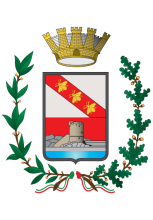 COMUNE DI MARCIANA MARINAPROVINCIA DI LIVORNOCodice Fiscale 82002040499SETTORE 1Via G. Pascoli n. 1  57033 Marciana Marina -Telefono 0565/99002 -99368 Fax 0565/904321 Sito Internet: www.comune.marcianamarina.li.it  e-mail: g.allori@comune.marcianamarina.li.itPec: comunemarcianamarina@postacert.toscana.it